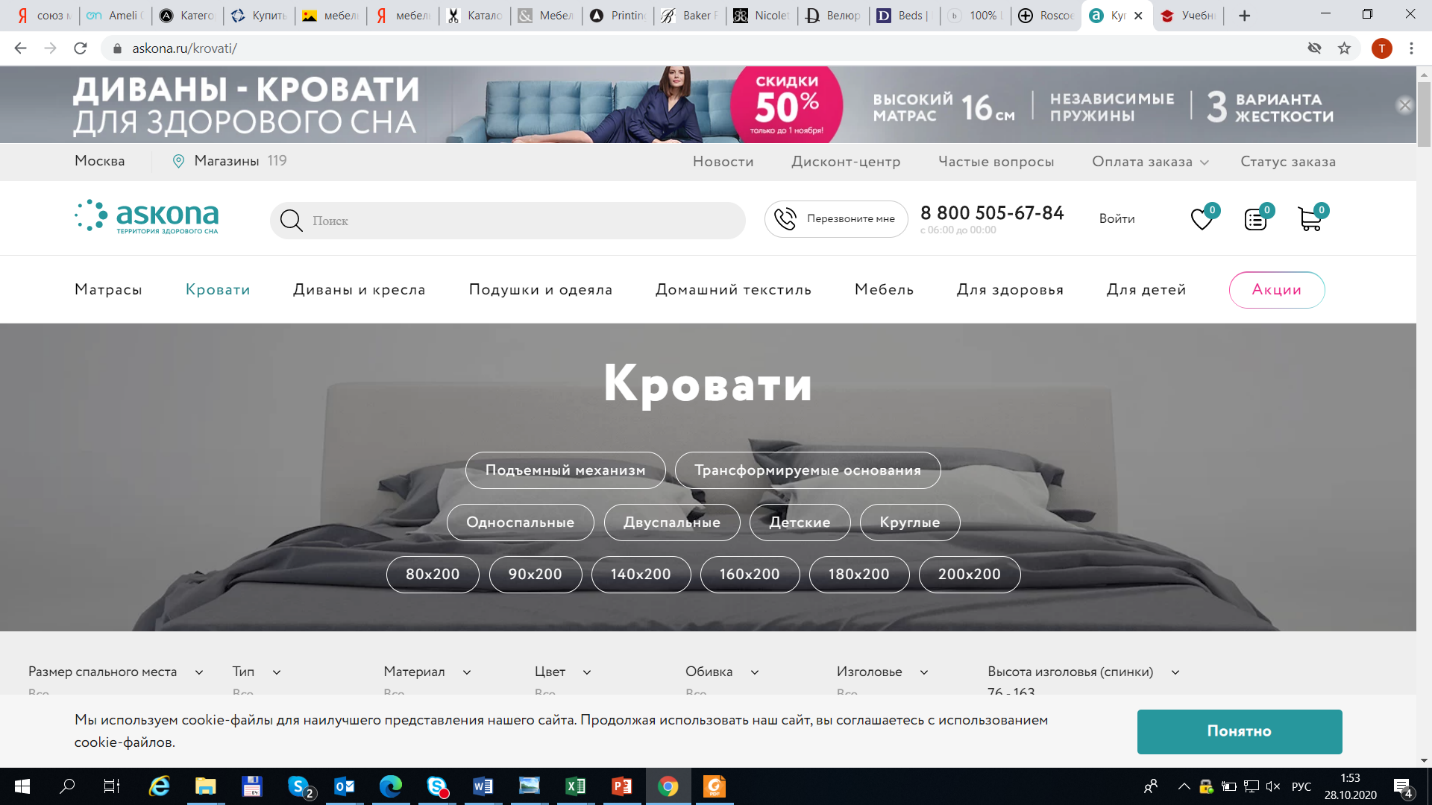 Уважаемый клиент,Благодарим Вас за выбор мебели в компании Аскона. Данные рекомендации помогут вам надолго сохранить идеальный внешний вид мебели в текстильной обивке.Вами выбран материал из коллекции  ROYAL.Ткань Royal относится к категории мебельных вельветов CORDROY – материалов, с бархатной, мягкой поверхностью и характерной ребристой структурой, придающей ткани дополнительную плотность и повышенную устойчивость к истиранию.  Коллекция мебельного вельвета Royal – воплощение элегантности и безупречного качества. Главная особенность ткани – покрытие Everclean plus, которое создает водоотталкивающий эффект и делает ткань устойчивой к маслянистым и водным загрязнениям (кетчуп, горчица, вино, кола, майонез, кофе, мёд).  Стильный однотонный дизайн и тактильно приятная фактура поверхности создают особенную привлекательность. Комбинация чистых базовых и ультрамодных цветов коллекции подобранна с учетом актуальных колористических решений и способна украсить любую концепцию современного интерьера. Рекомендации по уходу:1.   Рекомендуется беречь от воздействия прямых солнечных лучей и ламп накаливания.2.   При удалении загрязнений рекомендуется использовать неконцентрированный мыльный раствор.3.   Для съемных элементов допускается стирка при 30 градусах без использования отбеливателей. 4.  Нельзя выжимать и сушить в стиральной машине. 4.  Разрешена сухая химчистка от специализированных компаний.5.  Рекомендуется беречь от домашних животных.Технические характеристики:Тип ткани: вельветСостав: 100% полиэстерИзносостойкость: 30 000 циклов (для мебели норма не ниже 7000 циклов).Особые свойства: пропитка EVERCLEAN PLUSСтрана производитель: Турция